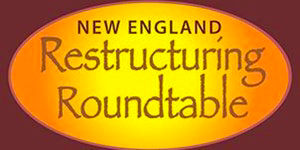 New England Electricity Restructuring Roundtable (#170)DOE Keynote Address; and Panel: Role of Utility Regulation in Decarbonizating New England  Friday, June 18, 2021, 9:00 am - 12:00 pm   Interactive Online Meeting (coordinates TBD)Convener/Moderator: Dr. Jonathan Raab, Raab Associates, Ltd. Host: Foley HoagTwitter: #RaabRT   Website: www.RaabAssociates.orgAgenda9:00	Welcome and Introductions—Dr. Jonathan Raab9:05	Keynote AddressKelly Speakes-Backman, Principal Deputy Assistant Secretary for Energy Efficiency & Renewable Energy, U.S. DOE  9:50	Break10:00	Role of Utility Regulation in Decarbonizing New EnglandChairman Matthew Nelson, Massachusetts DPUChairman Marissa Gillett, Connecticut PURAChairman Philip Bartlett, Maine PUCChairman Ronald Gerwatowsi, Rhode Island PUC12:00 AdjournThe Restructuring Roundtable is generously Sponsored in 2021 by: Acadia Center, AFRY Management Consulting, Analysis Group, Anbaric, Autumn Lane Energy Consulting, Avangrid, Brookfield Renewables, Calpine, Canadian Consulate Boston, Cape Light Compact, Concentric Energy Advisors, Conservation Law Foundation, Constellation Energy, Daymark Energy Advisors, Direct Energy, Energy and Environmental Economics, E4TheFuture, Ekotrope, Enbridge, Enel, Energy Tariff Experts, Energy Options, Energyzt, ENGIE, Eversource, FirstLight Power, Foley Hoag LLP, Green Energy Consumers Alliance, Hydro Québec US, ISO-NE, Levitan & Associates, Liberty Utilities, MassCEC, MA DOER, Mayflower Wind, National Grid, NECEC, NECPUC, NEEP, NEPGA, NHEC, NextEra Energy, NRG Energy, Ørsted, Power Options, Québec Delegation (Boston), Sustainable Energy Advantage, Synapse Energy Economics, Unitil, VELCO, Vineyard Wind, Vistra Energy, Windstar UMass Note: Sponsorship of the Roundtable does not imply the endorsement or support of any issue or speaker. 